OBJEDNÁVKA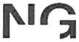 Požadujeme:Termín dodání Způsob dopravyZpůsob platby Splatnost fakturyE-mail: XXXXXXXXXXXXXXXXXXXXXRazítko a podpisDle § 6 odst.1 zákona c. 340/2015 Sb. o registru smluv nabývá objednávka s předmětem plnění vyšší než hodnota 50.000,- Kč bez DPH účinnosti až uveřejněním (včetně jejího písemného potvrzení) v registru smluv. Uveřejnění provede objednatel.Žádáme obratem o zaslání akceptace (potrvrzení) objednávky.      					Podpis:           XXXXXXXXXXX        razítkoPlatné elektronické podpisy:11.01.2021 18:07:26 - XXXXXXXXXXXXXXX - příkazce operace12.01.2021 00:27:12 - XXXXXXXXXXXXX - správce rozpočtuObjednáváme u Vás výroba a instalace výstavní grafikyObjednáváme u Vás výroba a instalace výstavní grafikyObjednáváme u Vás výroba a instalace výstavní grafikyObjednáváme u Vás výroba a instalace výstavní grafikyObjednáváme u Vás výroba a instalace výstavní grafikyObjednáváme u Vás výroba a instalace výstavní grafikyPoložkavýroba a instalace výstavní grafikyMnožství MJ1.00%DPH21Cena bez DPH/MJ61 620.00DPH/MJ12 940.20Celkem s DPH74 560.20Vystavil(a)XXXXXXXXXXXXXXXXXPřibližná celková cenaPřibližná celková cena74 560.20 Kč